แผนผังกระบวนการจัดการเรื่องราวร้องเรียน/ร้องทุกข์องค์การบริหารส่วนตำบลหนองแวง อำเภอโคกสูง จังหวัดสระแก้ว	      ขั้นตอนที่ 1                                                               ขั้นตอนที่ 2                                                            ขั้นตอนที่ 3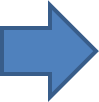 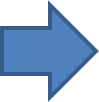               ขั้นตอนที่ 6                                                                  ขั้นตอนที่ 5                                                          ขั้นตอนที่ 4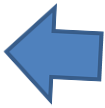 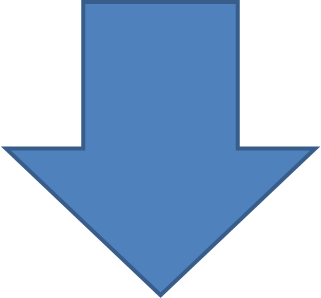 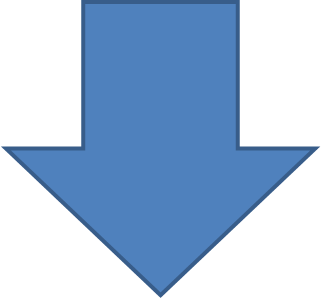 .ขั้นตอนที่ 1ขั้นตอนที่ 2ขั้นตอนที่ 3ขั้นตอนที่ 4ขั้นตอนที่ 5ขั้นตอนที่ 1ขั้นตอนที่ 2ขั้นตอนที่ 3ขั้นตอนที่ 4ขั้นตอนที่ 5